東深井福祉会館/障害者福祉センターの予定4月～5月　　　　　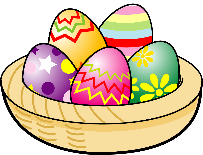 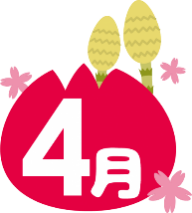 *主なイベントは流山市広報・福祉会館ホームページに掲載t 04.7155.3638/f 04.7153.3437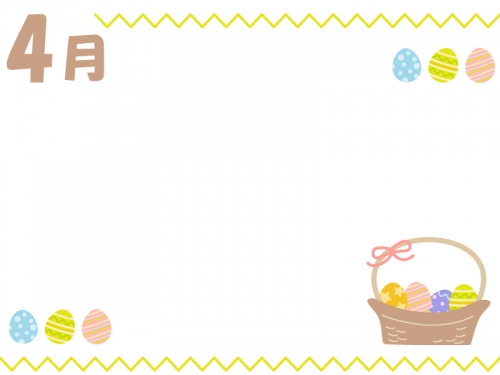 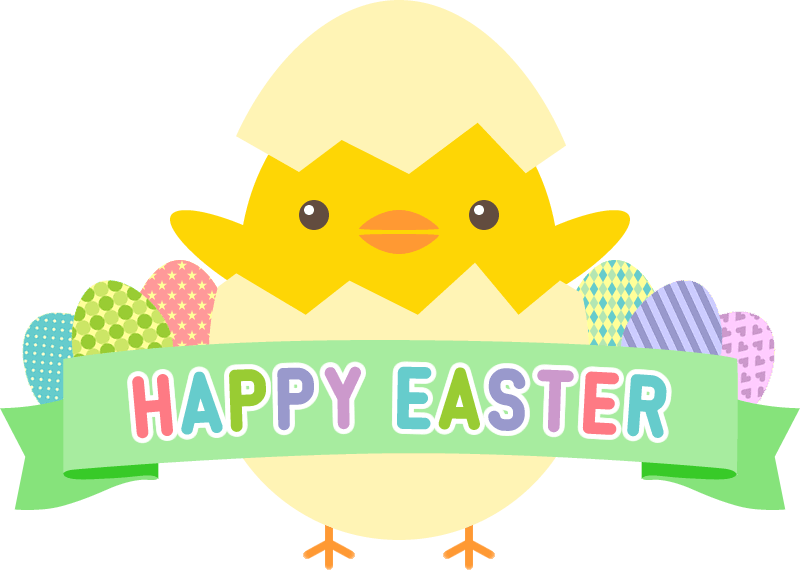 日時イベント名内容所属4/1(月)＆5/13（月）13：30～15:00千寿の会卯月&皐月午後のひとときに気軽な交流をする時間です。どの年齢層の方もご参加いただけ、お楽しみいただけます！4月はコントdeげき隊によるオレオレ詐欺などの消費者トラブルをコントで伝える出前劇の披露が、5月は手話サークル夢による手話芝居があります。お菓子代として100円かかります。（5月分申し込みは4/2（火）～4/30（火））自主講座2F福祉会館4/8（月）13：30～15：00スプリングコンサート整理券配布3/22（金）AM8：45～ピアニスト千葉アリスさん、、シンガー沖田麻衣さん、劇団四季「ライオン・キング」ナラ役の池松日佳瑠さん、舞台俳優富永雄翔さんによるスプリングコンサートを開催します。一部は春の歌を中心、二部はミュージカルの歌を中心とした構成でお届けします。定員は先着100名。無料。※静かに聴ける年齢の方を対象とさせていただきます。※人気のイベントの為整理券はお一人様一枚まで（ご家族の場合は二枚まで）とさせていただきます。自主事業2F　福祉会館4/19（金）～11/1(金)全27回平成31年度手話奉仕員養成講座後期説明会4/12（金）18：45～4/12（金）18時45分より行われる説明会に出席いただき、講座申し込みを受け付けます。対象者：市内在住・在勤・在学で手話奉仕員養成講座前期課程を修了されている方。※２５名、多数の場合抽選、会場は生涯学習センター（6/7と9/13のみ南流山センター）障害センター1F5/18（土）10：00～11：30巡りヨガ教室申込受付期間4/22～定員になり次第終了身体の血流を良くし、心身共に元気にするヨガです。気負うことなくゆったりと体を動かしにどうぞいらしてください。隔月ごとの実施でその都度の申し込みです。定員20名。持ち物は動きやすい服装、ヨガマット、水分、汗拭きタオル。障害センター１Ｆ5/28（火）10：00～16：00他実習二日失語症会話サポーター講座申込受付期間4/2～定員になり次第終了病気の後遺症などにより、言葉を発する、会話を聞き取る、思い出すのが困難な失語症の方々の会話をサポートします。失語症の方の会話を豊かにし、高齢者のボランティア活動にも役立つ会話テクニック・実践を学びます。講座終了後に実際に言語講座に参加していただき、現場での支援を体験していただきます。費用は資料代として200円。定員は20名（先着順）※5/28は一日講座の為お弁当をお持ちください。※修了証発行は①5/28（火）の講座の参加②６～８月の間の言語講座に二回ボランティアとして出席する（日付はお選びいただけます）、です。条件クリアした方のみ修了証がでます。障害センター1F5/31（金）10：00～13：00障害者の料理講座障害者手帳お持ちの方対象。送迎・申込み1週間前まで　5月は南流山センターです。メニューはしし唐入り餃子、野菜の甘酢和え、わかめのキュウリのサラダ、杏仁豆腐。材料費￥500以内。障害センター1F6月以降実施の講座で4・5月申込みの講座6/1（土）10：00～12：00雨天時6/8（土）10：00～12：00アドベンチャー野菜狩り&プランター講座整理券配布5/7（火）AM８：45～ご家族連れでも、お一人でも、無農薬野菜を栽培している農場で自然に触れながら、冒険方式の野菜狩りを体験しませんか。収穫した野菜をお持ち帰りいただけます。野菜収穫後は、大人はプランターから始める無農薬栽培の講座を、子どもたちはカブトムシの幼虫を採取して楽しみます。費用：一家族につき2500円。定員:先着80名。持ち物：汚れてもいい服装、カブトムシの幼虫飼育箱、飲み物など。自主事業2F　福祉会館